Hawaii Shakespeare Festival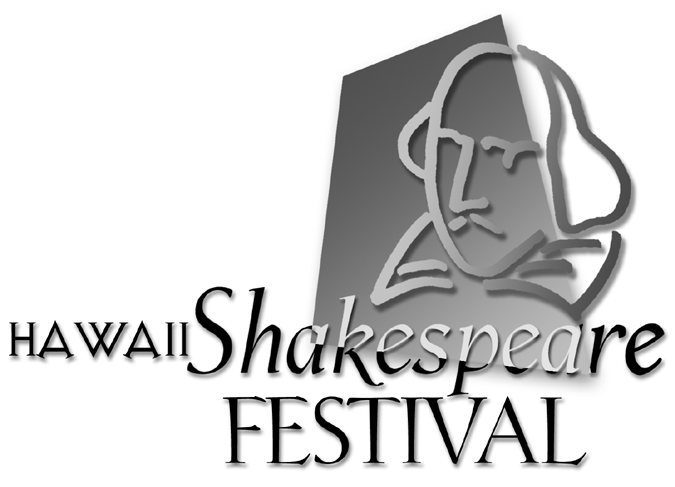 Audition 2022Name (optional: pronouns)Contact Information (please write clearly)Phone:Email:AppearanceAge (if under 18):			Height:Are you willing to change your appearance? YES / NOEducation and Training High School (if from Hawaii):Special skills  Do you play a musical instrument?  If you know your vocal range, what is it?Performance Experience  Just the highlights, or anything relevant.AvailabilityAre you a member of Actor’s Equity? YES / NOWill you accept any role? YES / NODo you have a role/show preference?  Are you available for callbacks May 7, 2pm-6pm?     YES / NO  Are you vaccinated against Covid-19?                       YES / NO  Would you like to volunteer if you’re not cast?           YES / NORehearsals are typically weekday evenings, 6-9:30pm. Please note all CONFLICTS and potential conflicts below. Put an X through all days you’re not available. Use the space below the calendar to clarify (e.g. come late, leave early, possible conflict, etc.). Rehearsals are typically weekday evenings, 6-9:30pm. Please note all CONFLICTS and potential conflicts below. Put an X through all days you’re not available. Use the space below the calendar to clarify (e.g. come late, leave early, possible conflict, etc.). Rehearsals are typically weekday evenings, 6-9:30pm. Please note all CONFLICTS and potential conflicts below. Put an X through all days you’re not available. Use the space below the calendar to clarify (e.g. come late, leave early, possible conflict, etc.). Rehearsals are typically weekday evenings, 6-9:30pm. Please note all CONFLICTS and potential conflicts below. Put an X through all days you’re not available. Use the space below the calendar to clarify (e.g. come late, leave early, possible conflict, etc.). Rehearsals are typically weekday evenings, 6-9:30pm. Please note all CONFLICTS and potential conflicts below. Put an X through all days you’re not available. Use the space below the calendar to clarify (e.g. come late, leave early, possible conflict, etc.). Rehearsals are typically weekday evenings, 6-9:30pm. Please note all CONFLICTS and potential conflicts below. Put an X through all days you’re not available. Use the space below the calendar to clarify (e.g. come late, leave early, possible conflict, etc.). Rehearsals are typically weekday evenings, 6-9:30pm. Please note all CONFLICTS and potential conflicts below. Put an X through all days you’re not available. Use the space below the calendar to clarify (e.g. come late, leave early, possible conflict, etc.). JUNEJUNEJUNEJUNEJUNEJUNEJUNESMTWTFS123456789101112131415161718192021222324252627282930JULYJULYJULYJULYJULYJULYJULY12345678910111213141516171819202122232425262728293031AUGUSTAUGUSTAUGUSTAUGUSTAUGUSTAUGUSTAUGUST12345678910111213141516171819202122232425262728